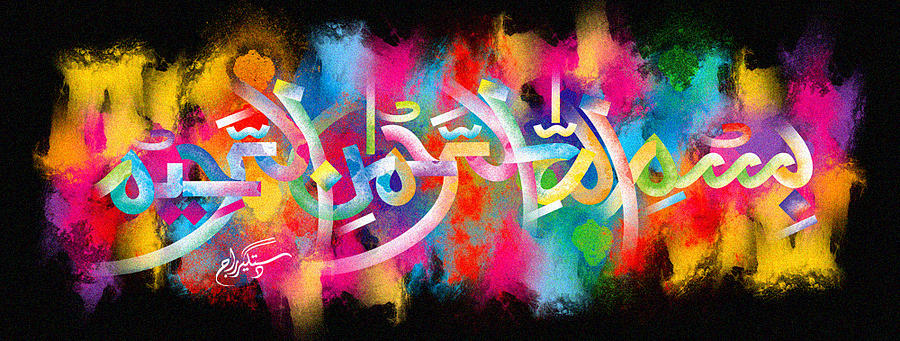 The MiraclePlum Seeds of 11th October 2015The Exclusive Islamic Miracle Photographs of Dr Umar Elahi AzamSunday 11th October 2015Manchester, UKIntroductionThe Name of Allah was clearly  imprinted on 2 Angeleno red plum seeds.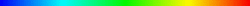 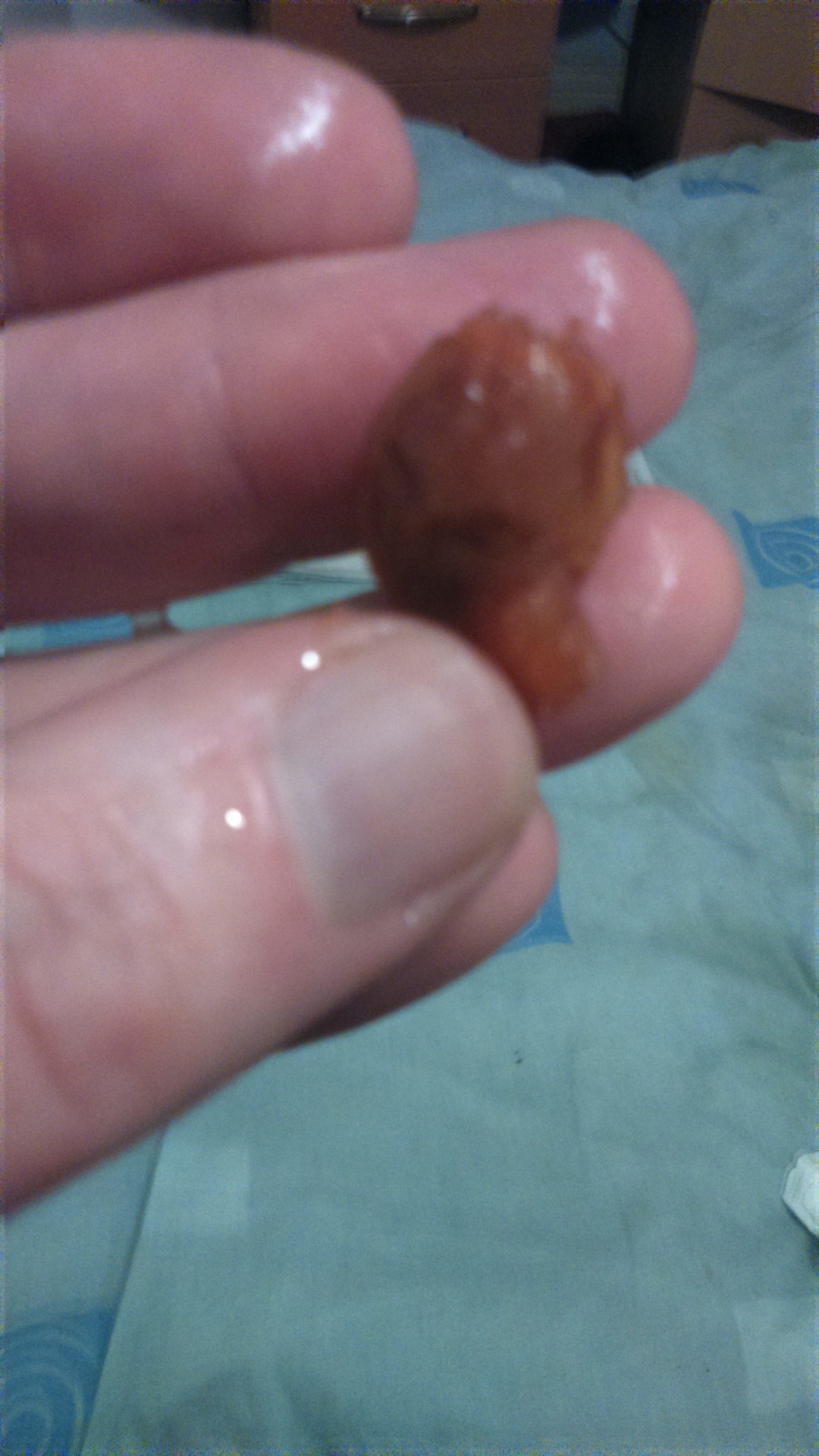 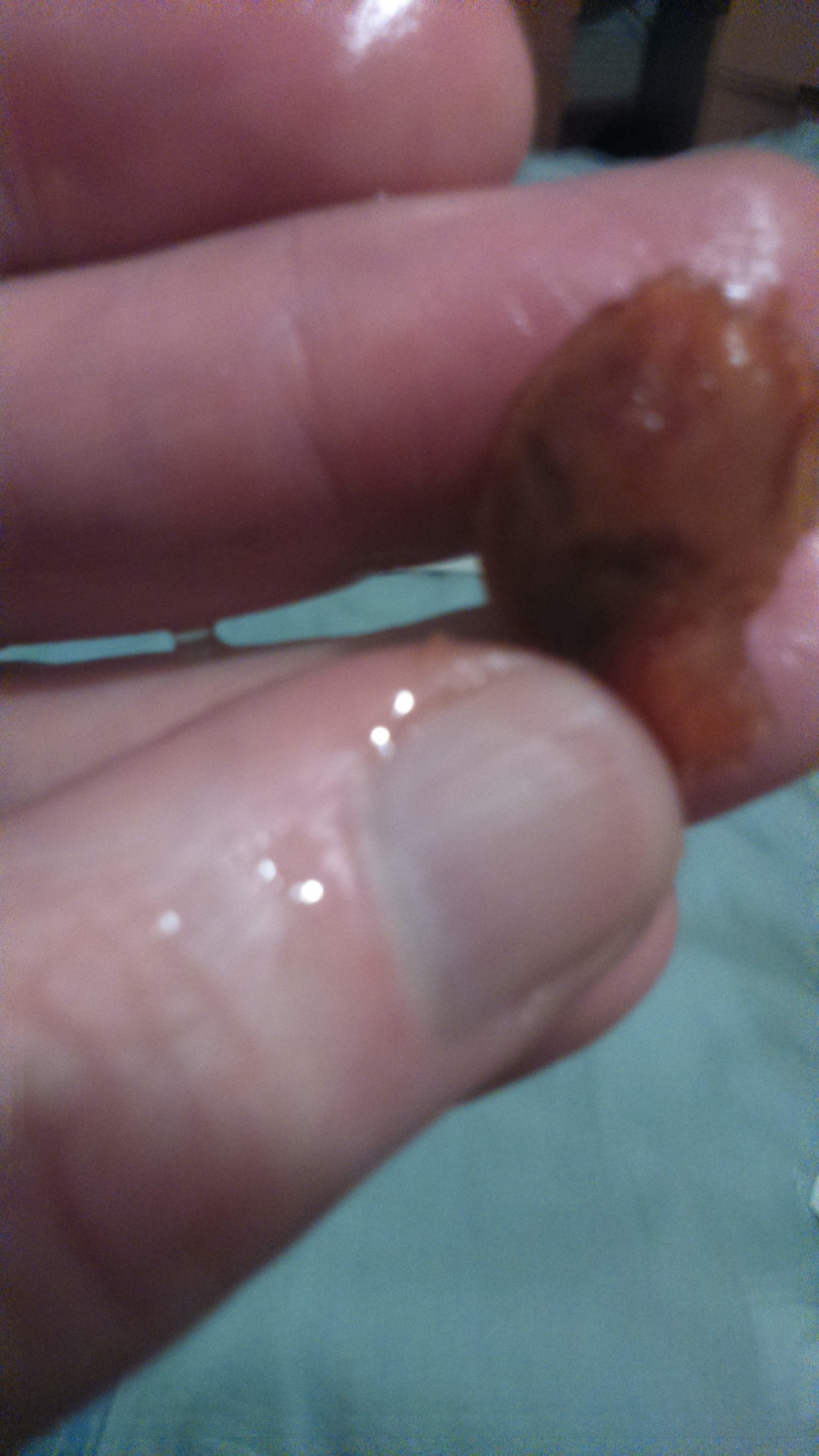 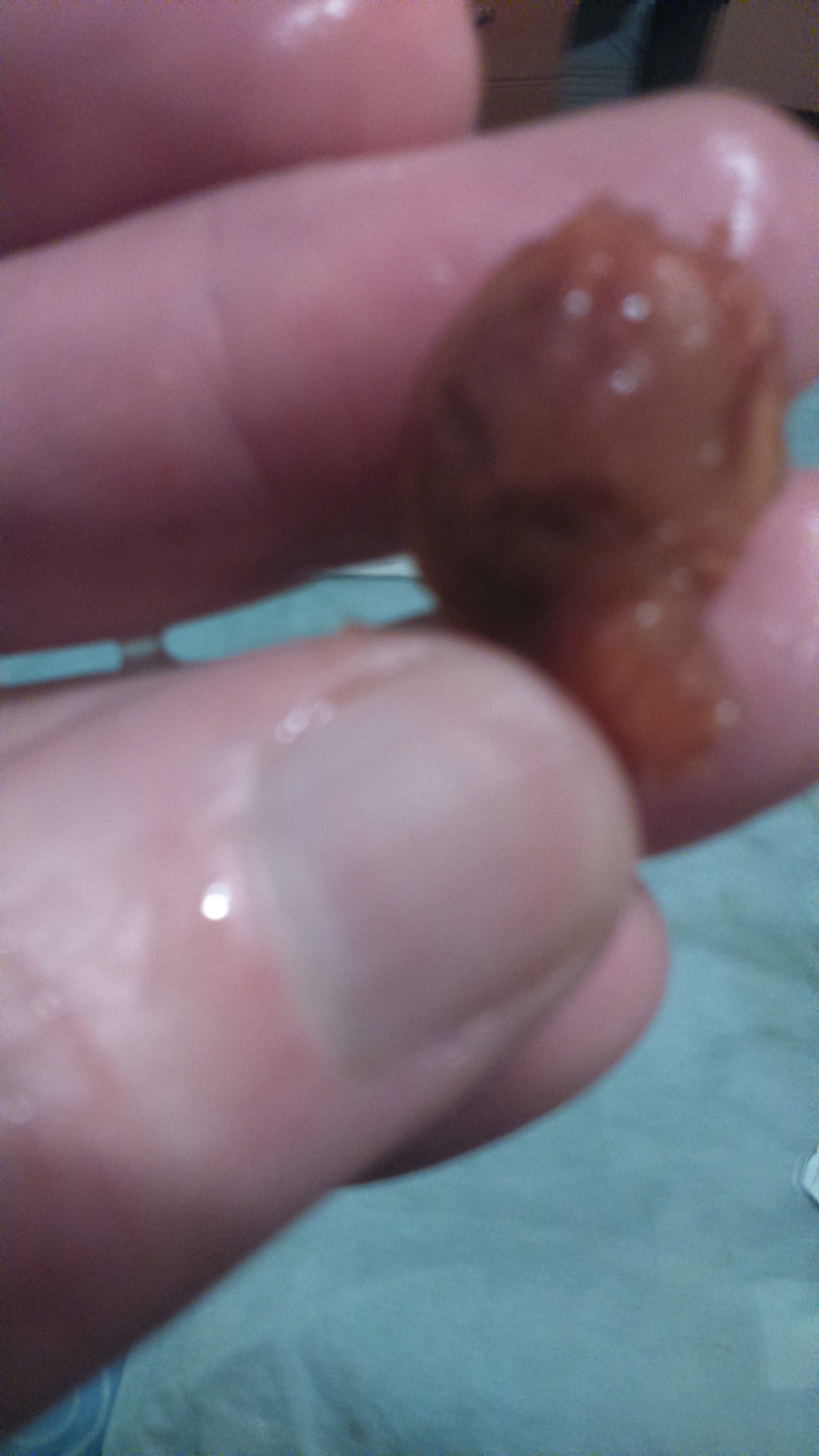 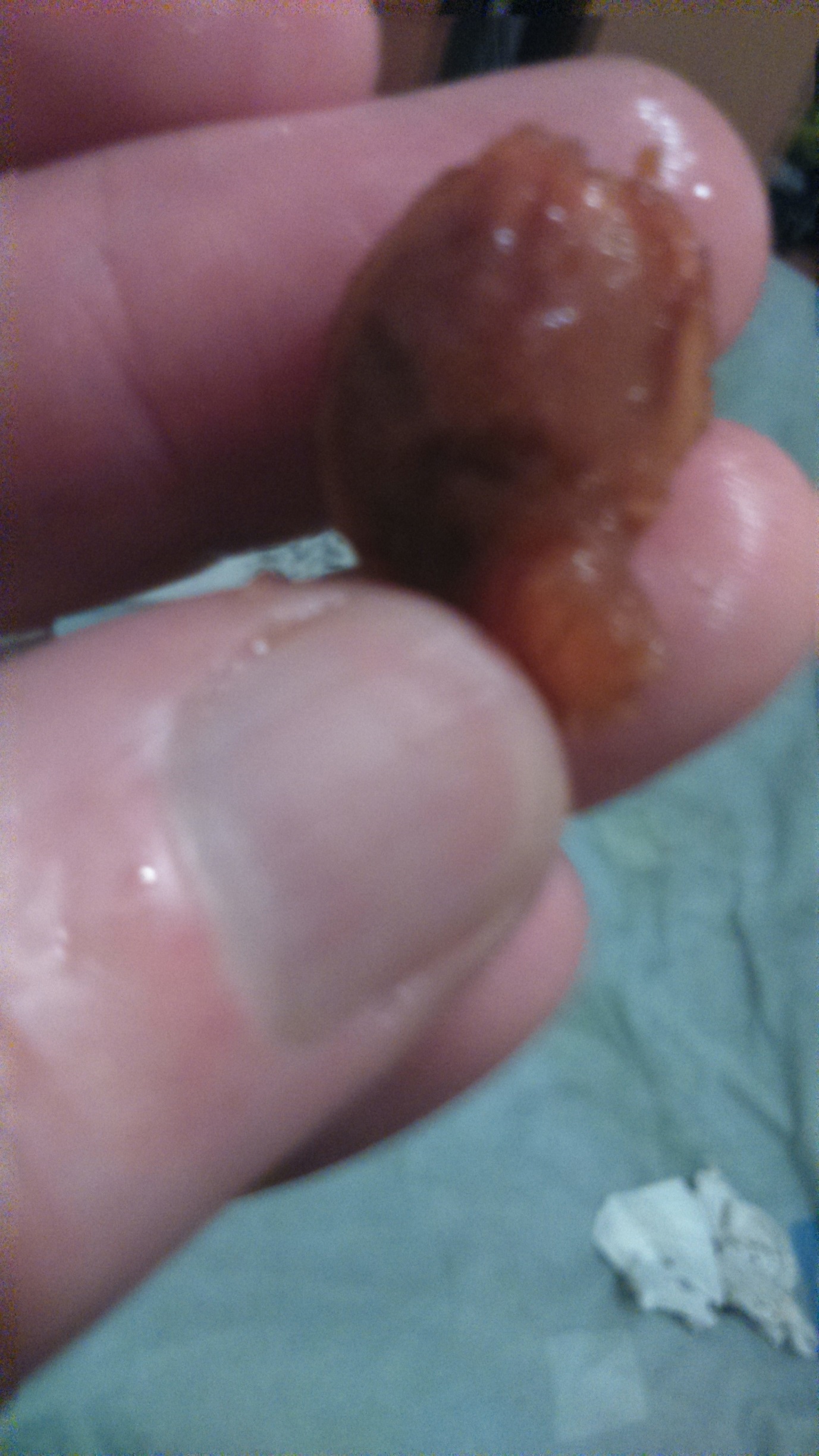 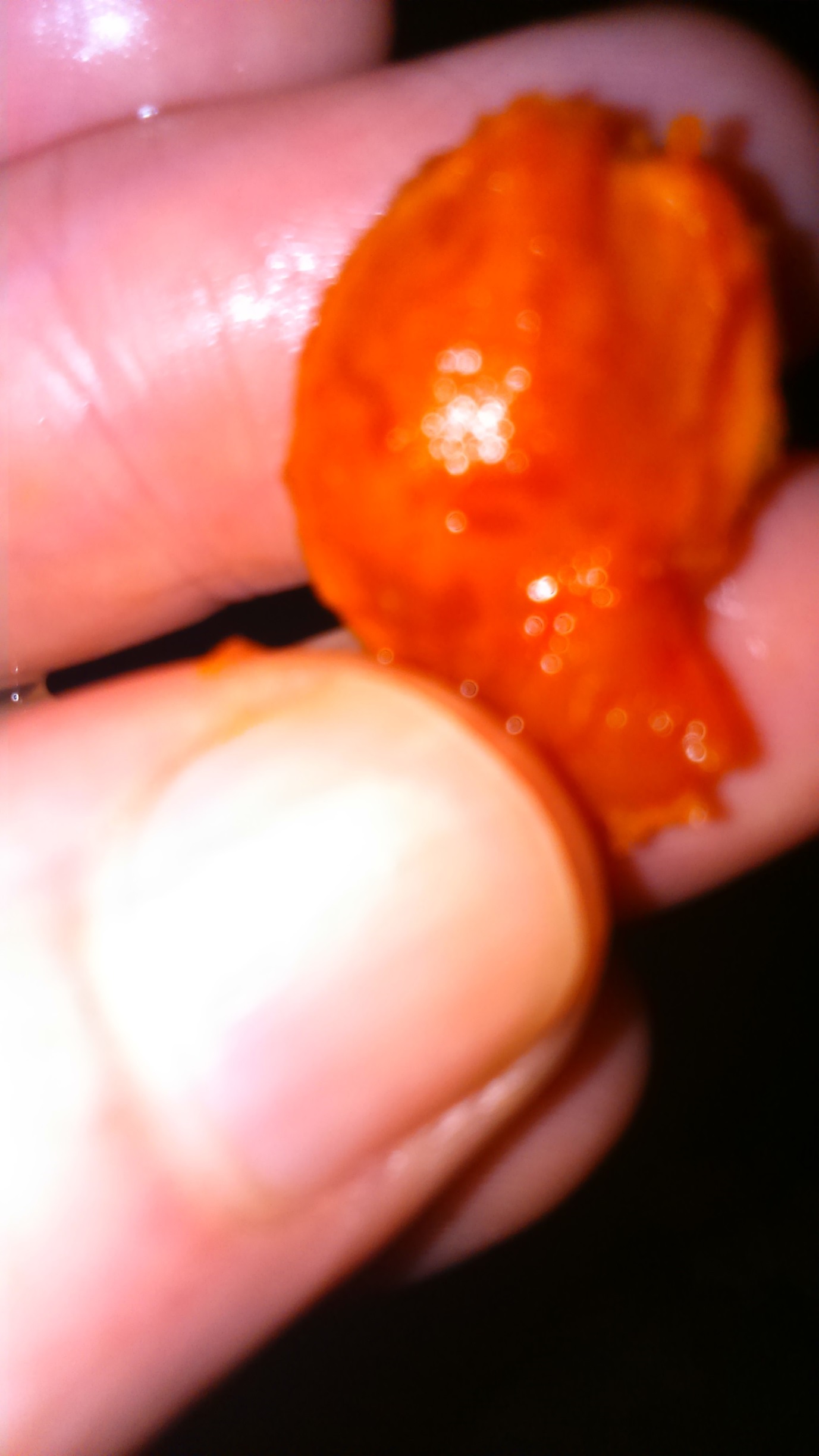 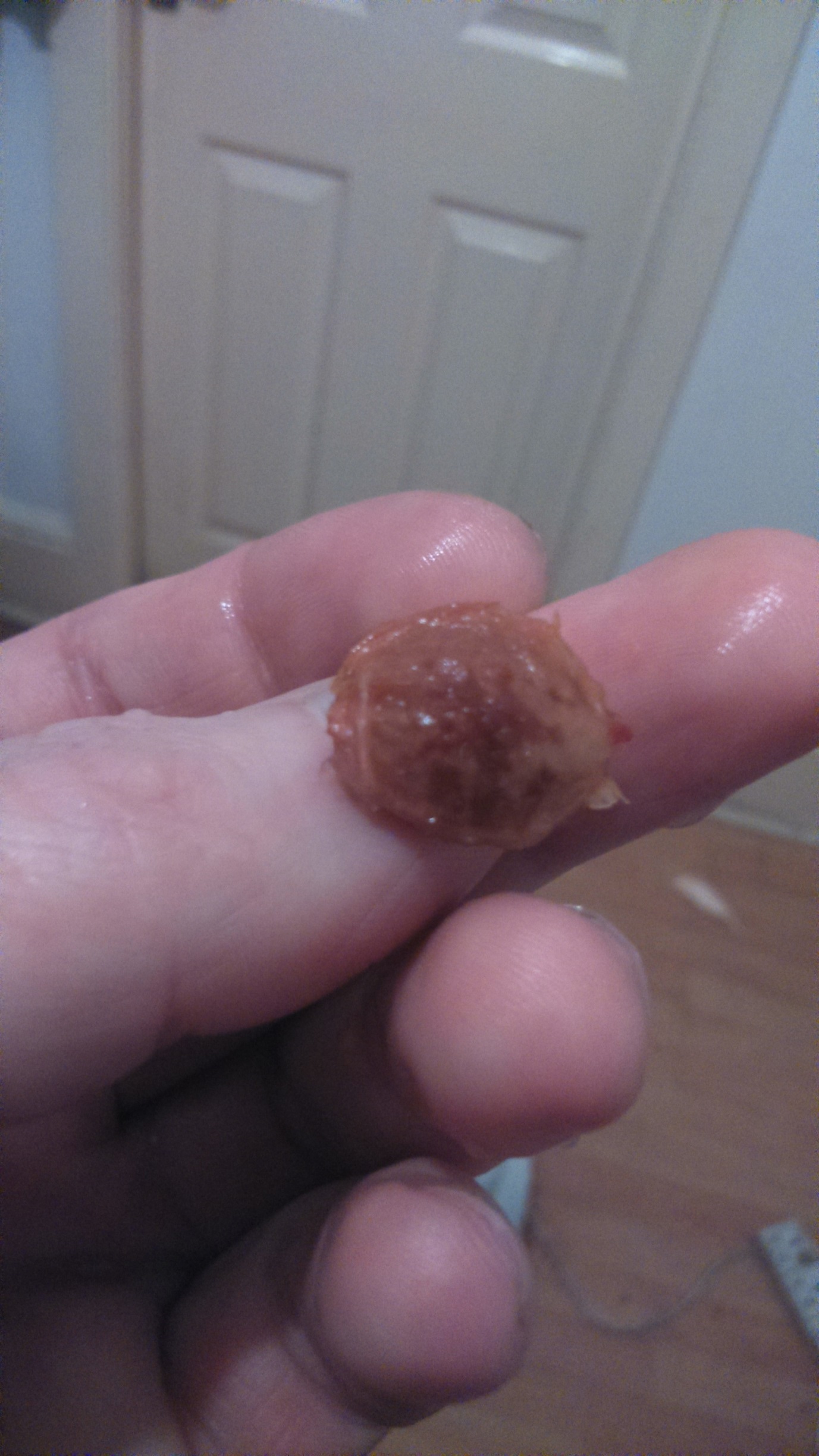 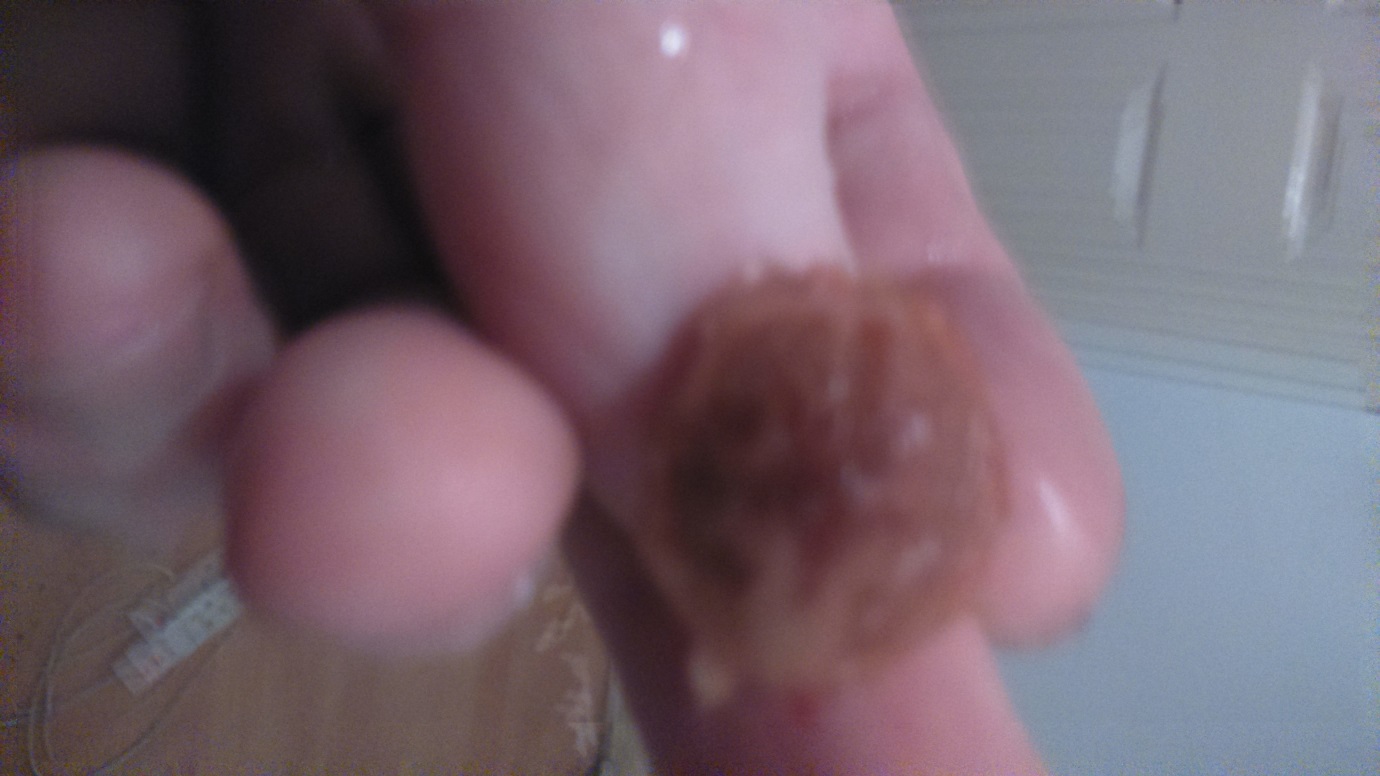 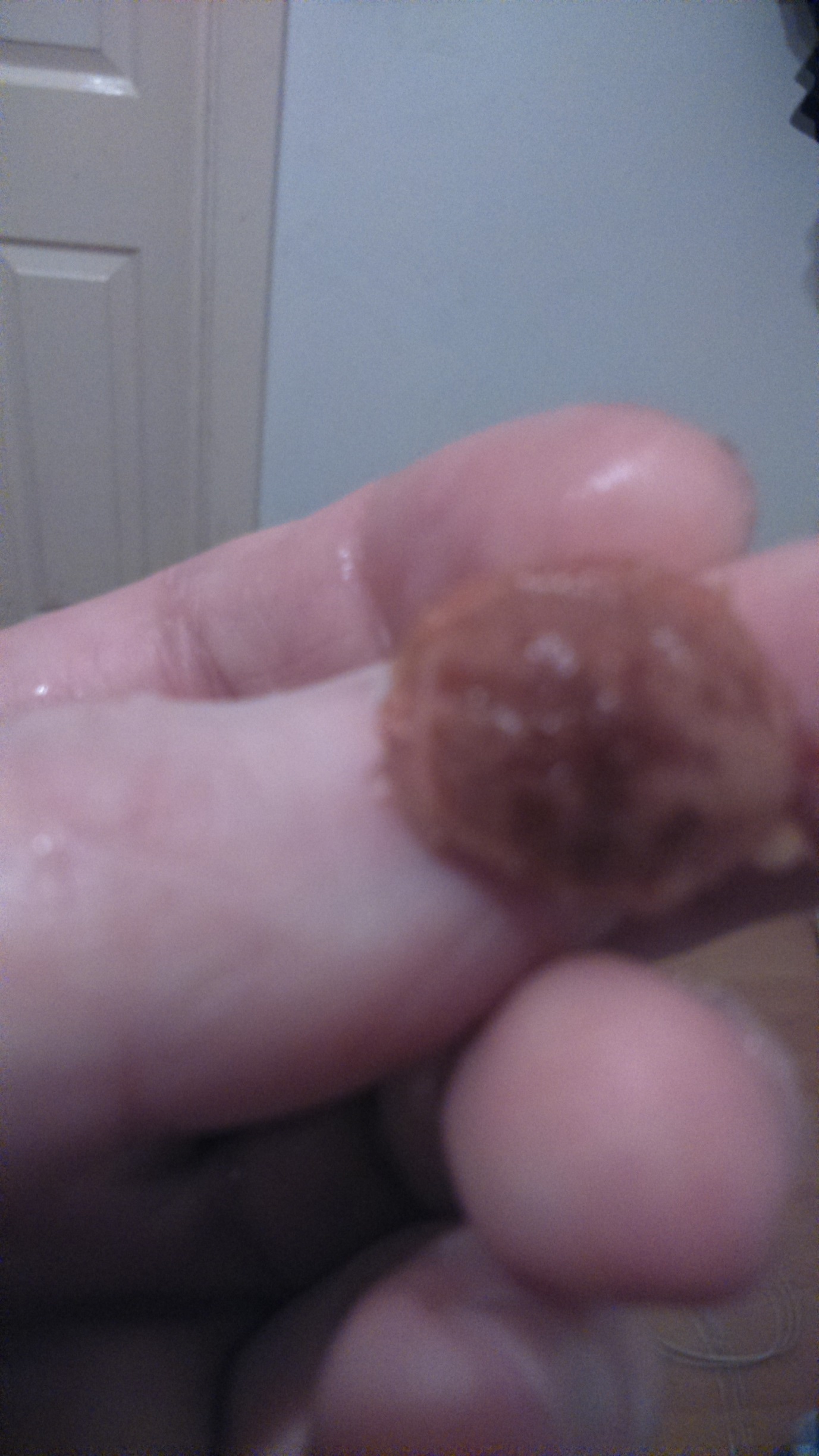 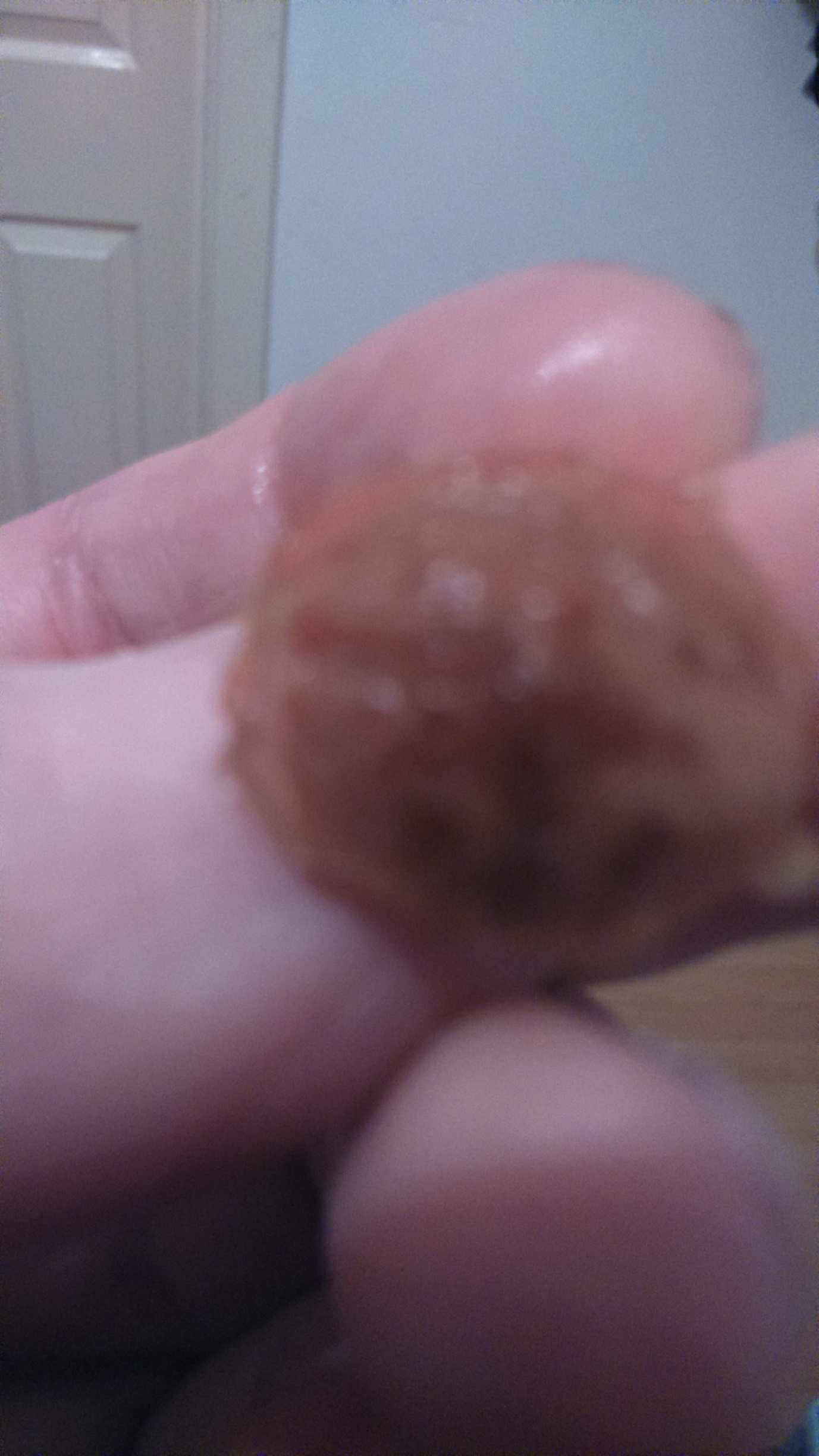 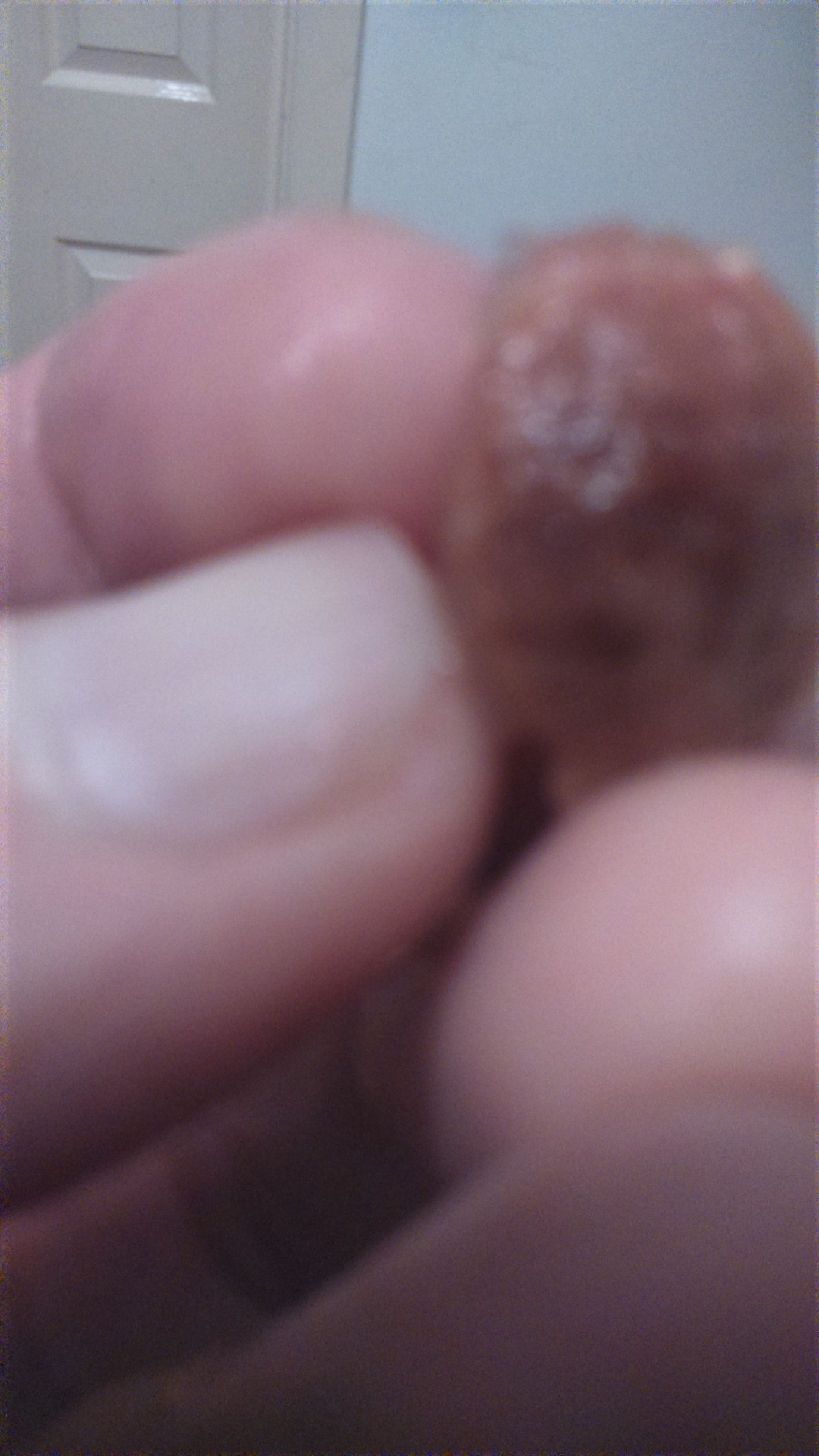 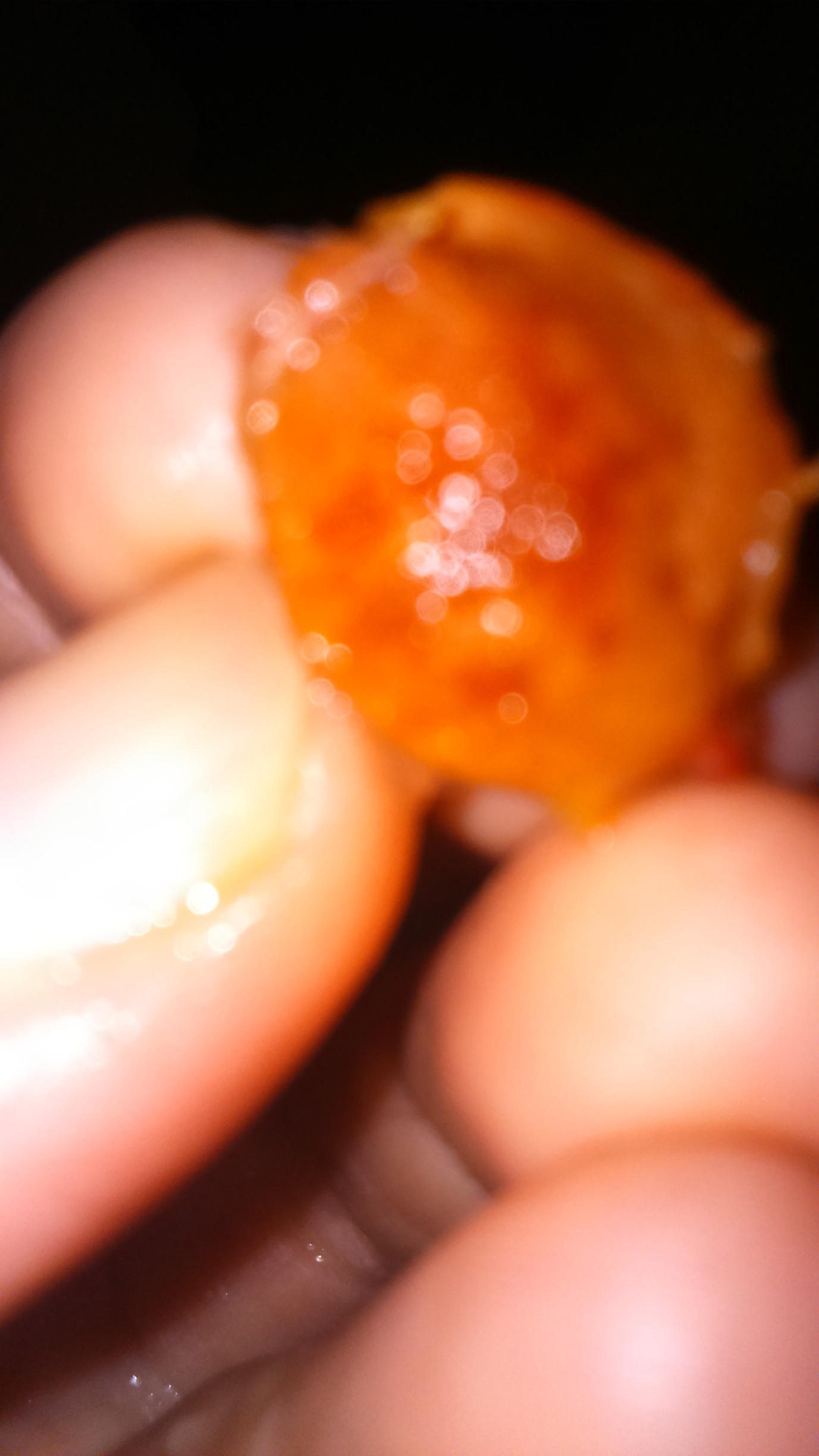 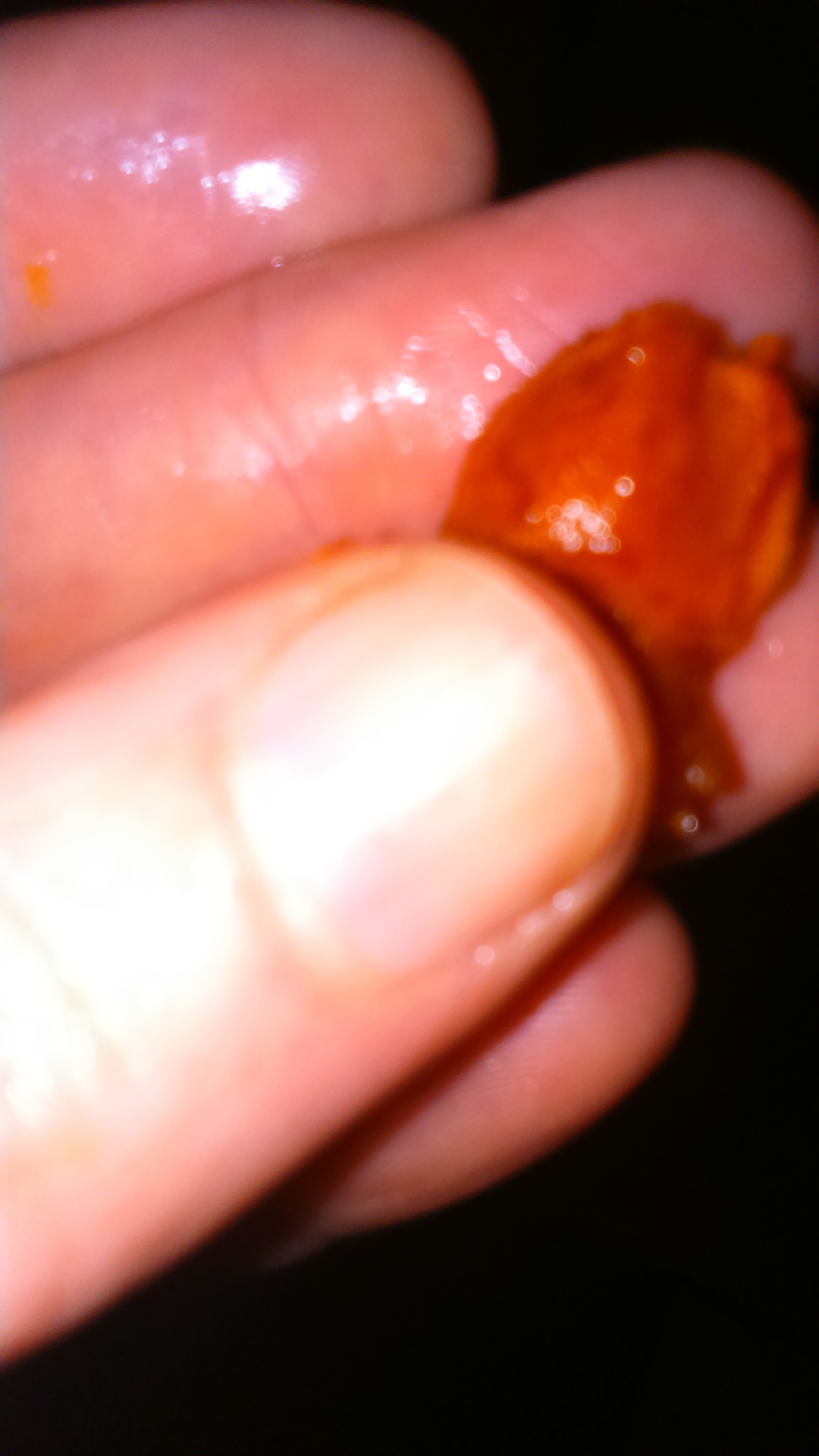 